Cabo VerdeCabo VerdeCabo VerdeCabo VerdeSeptember 2029September 2029September 2029September 2029MondayTuesdayWednesdayThursdayFridaySaturdaySunday12345678910111213141516National Day1718192021222324252627282930NOTES: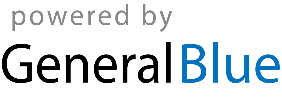 